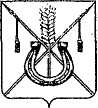 АДМИНИСТРАЦИЯ КОРЕНОВСКОГО ГОРОДСКОГО ПОСЕЛЕНИЯКОРЕНОВСКОГО РАЙОНАПОСТАНОВЛЕНИЕот 25.09.2017   		                                                  			  № 1747г. КореновскО внесении изменения в постановление администрацииКореновского городского поселения Кореновского районаот 24 апреля 2017 года № 851 «Об утверждении плана проведения плановых проверок физических лиц, в рамках осуществления муниципального земельного контроля на территории Кореновского городского поселения Кореновского района на 2017 год»В связи с включением граждан в план проведения плановых проверок физических лиц, в рамках осуществления муниципального земельного контроля на территории Кореновского городского поселения Кореновского района на 2017 год, администрация Кореновского городского поселения Кореновского района п о с т а н о в л я е т:1. Внести в постановление администрации Кореновского городского поселения Кореновского района от 24 апреля 2017 года № 851 «Об утверждении плана проведения плановых проверок физических лиц, в рамках осуществления муниципального земельного контроля на территории Кореновского городского поселения Кореновского района на 2017 год» изменение:1.1. Приложение № 1 к постановлению изложить в новой редакции (прилагается).2. Общему отделу администрации Кореновского городского поселения Кореновского района (Устинова) обнародовать настоящее постановление и обеспечить его размещение на официальном сайте администрации Кореновского городского поселения Кореновского района в информационно-телекоммуникационной сети «Интернет».3. Контроль за выполнением настоящего постановления возложить                         на заместителя главы Кореновского городского поселения Кореновского                  района М.В. Колесову.4. Постановление вступает в силу после его подписания.ГлаваКореновского городского поселенияКореновского района                                                                                Е.Н. ПергунПЛАН проведения плановых проверок физических лиц, в рамках осуществления муниципального земельного контроля на территории Кореновского городского поселения Кореновского района на 2017 годНачальник отдела имущественных и земельных отношений администрации Кореновского городского поселения Кореновского района 														Ю.Н. АлишинаПРИЛОЖЕНИЕ к постановлению администрацииКореновского городского поселенияКореновского районаот 25.09.2017 № 1747«ПРИЛОЖЕНИЕУТВЕРЖДЕНпостановлением администрации Кореновского городского поселения Кореновского районаот 24.04.2017 № 851№п/пФамилия, имя, отчество гражданинаАдрес места проживания Адрес места нахождения объектаДата начала проведения проверкиСрок проведения проверки, календарных дней1Василенко Александр Владимирович--17 мая 2017 года302Олейников Вячеслав Владимирович--23 мая 2017 года303Куликов Александр Васильевич, Куликова Надежда Михайловна--26 мая 2017 года304Литвинова Светлана Геннадьевна--31 мая 2017 года305Югов Григорий Яковлевич--8 июня 2017 года306Сакунова Наталья Павловна--15 июня 2017 года307Волкова Татьяна Дмитриевна--11 октября 2017 года308Огиенко Дмитрий Алексеевич--17 октября 2017 года309Снитко Иван Александрович--10 ноября 2017 года3010Тугаева Надежда Алексеевна--15 ноября 2017 года30